Fly 2 Cuba three ways with your aircraft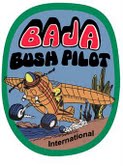 Follow the BBP in your aircraft as on a group tour as we land and explore two unique citiesHave the BBP facilitate your flight by providing the information and the required critical paperwork/permits.Have the BBP create a custom trip which could including a BBP person onboard to handle air and ground coordination.The word is out and people are rushing to Cuba to see what Cuba is like before it becomes influenced by the modern western world. If you ever wanted to go to Cuba, the time is now!
All of our trips are legal and licensed by the US Government and the Country of Cuba

1:  BBP group trip following the BBP in your own aircraftWe do two to three group trips a year, a normal trip departing Key West on a Tuesday morning flying direct to Cienfuegos (Cuba) for three nights.  Then it is back into the air for the short jump into the “heart of Cuba”, the city of Havana where we land Jose Marti International airport and spend three nights in “Old Havana”.Included in this “almost” all-inclusive trip is airport/aircraft information as listed in choice 2 (below) and in addition:All hotel/casa lodging in old HavanaAll meals (excepting lunches)All scheduled transportationAll scheduled tours (to fulfill OFAC People to People license)BBP tour guides include an air boss and a ground boss.2:  Fly yourself on your own with the BBP facilitating your trip
The Baja Bush Pilots now offer services for the private pilot to fly his/her aircraft to Cuba without a BBP escort.This service includes:
 Aircraft Insurance requirements 
 People to People License with agenda to meet OFAC People to People license
 eAPIS to US/CU/US
 Cuban Landing Permits
 Airport / Fuel Information
 Emergency Procedures
 Parking Cost Information
 Airport Coordination
 Cuba Visa Information
 Access to Cuban VIP ServicesBBP Special service by our Tour Agency in Cuba and could include:  (must use above package for VIP Service)
 Access to local Cuban Contacts
 Ground Transportation
 Four Star Hotel in Old Havana
 Two Bedroom Apartment in Old Habana
 Discounted Activities to Supplement P to P `Activities
 Copacabana Cabaret Show
 Rum Factory Tour
 Cigar Factory Tour
 Old Havana Tour
 Baseball Games
 Tours of Cuban Countryside3:  Fly a BBP planned personal custom tripThis unique service has the BBP putting together a custom trip for the traveler that wants to extend his travels to go where and when he wants to go.  The BBP can do as much or as little as that traveler requires to insure that he gets the unique trip he wants keeping within the OFAC licensing rules.  For that traveler, the BBP can have a member of the BBP staff in your aircraft handling all the paperwork and ground activities as you travel through one or more airports and/or cities.  Every trip is custom designed to meet your individual needs and requirements. As this is always a unique and custom trip, normal lead time is 3 to 6 months.Cuba is changing.  If you want to see Cuba as it has been for the last 40 – 50 years, it is critical to do it in the next several years.  The BBP has traveled in Cuba extensively for the past two years and we already are seeing change.   The BBP has made numerous trips to Cuba developing relationships with the people who regulate Cuba.  The following directors have given us personal cell numbers to take care of any problems when in Cuba
   ECASA Aeronautical Service Vice-Director
   ECASA Security Investigation Specialist ATS
   ECASS Director of Operations 
   IACC Chief of Permits and Planning DepartmentFor the past 40 years, the BBP has provided information and have lead group trips for pilots who enjoy the special enjoyment of crossing international borders.  Ground prices for the above trips/services are as follows:  (note, aircraft costs are not included)Option 1, BBP group trip of 7 days, 6 nights in two Cuban cities including staying three nights in the heart of Cuba, old Havana.:    $2,500 to $3,000 per person, double occupancy Option 2, A BBP facilitated trip including critical information, processing of landing permit and eAPIS, and more.  $250 to $500 per aircraft depending on the services requiredOption 3, A unique BBP Custom service that provides a custom trip based on the travelers requirements as well as can provide a BBP person on board to facilitate both air and ground needs.  The BBP has been leading group trips as well as providing flight and ground information for the past 15 years in Mexico and Central America  Now you can get the same quality that people have come to expect “south of the border” in Cuba.If you are interested in doing a BBP group trip, watch our website for dates and agendas.If you are interested in the BBP facilitating your paperwork (option 2) send us an email indicating the dates you wish to travel.  For option 3, send us an email regarding the trip you would like to take including the number of rooms, where you wish to travel, what type of aircraft you will be taking, what your interests are, and any other info that you feel would help us put together your trip.The BBP is a membership organization of about 4,000 dues paying pilot members whose primary interest is flying to fun, exotic, and hard to reach places.  In business for over 40 years, its dues are US$49 a year.See you in Cuba….Baja Bush Pilots LLC
149 W Boston Street
Chandler, AZ, 85225480 730 3250 v
480 730 3251 fwww.bajabushpilots.com
jack@bajabushpilots.com
Claudia@bajabushpilots.com